Presseinformation»Der Tote vom Zibelemärit« von Paul LascauxMeßkirch, April 2019Punk, Protest und Terrorismus
Der elfte Fall für die Detektei Müller & Himmel des Berner Autors Paul LascauxZum BuchAn Silvester 2017 stirbt ein Mann durch einen Feuerwerkskörper. Die Police Bern geht von einem Unfall aus. Die Familie des Toten hingegen will das nicht glauben und engagiert die Detektei Müller & Himmel. Heinrich Müller und sein Team finden schließlich heraus, dass der Böller manipuliert wurde. Als kurz darauf Tagebücher des Toten auftauchen, erscheint dessen Vergangenheit jedoch in einem völlig anderen Licht. Der von der Familie als fürsorglicher Vater beschriebene Mann war vor Jahren in der Punk-Szene besonders aktiv. Bei der Auswertung der Niederschriften stößt Müller auf einen weiteren Unglücksfall: Am Zibelemärit 1979 erstickte ein Mann im Konfettiregen. Den Detektiven wird schnell klar, dass zwischen den beiden Toten eine Verbindung besteht. Nach und nach tauchen Akteure aus der Vergangenheit der beiden auf, die Heinrich Müller zum Teil sehr nahetreten, denn er kennt die eine oder andere Person aus seiner Jugend. Auf den Punk folgt die Rebellion der 80er-Jahre. Und mit ihr der Terrorismus.Der AutorPaul Lascaux ist das Pseudonym des Schweizer Autors Paul Ott. Der 1955 geborene studierte Germanist und Kunsthistoriker ist am Bodensee aufgewachsen und lebt in Bern. In den letzten 30 Jahren hat er neben zahllosen journalistischen Arbeiten mehrere literarische Veröffentlichungen realisiert, vor allem Kriminalromane und kriminelle Geschichten. Als Herausgeber von Krimi-Anthologien und Initiator des Schweizer Krimifestivals Mordstage hat er sich einen Namen gemacht. »Der Tote vom Zibelemärit« ist bereits der elfte Krimi um die Detektei Müller & Himmel.Der Tote vom Zibelemärit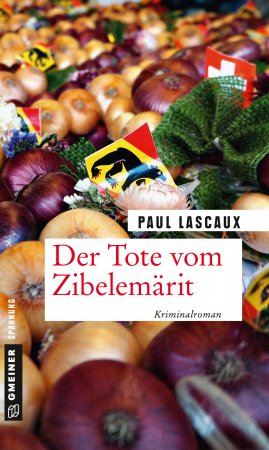 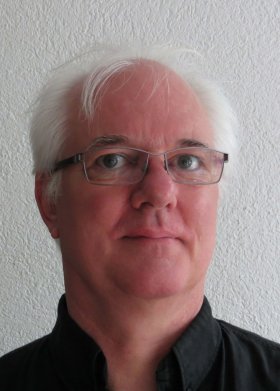 Paul Lascaux256 SeitenEUR 13,00 [D] / EUR 13,40 [A]ISBN 978-3-8392-2401-4Erscheinungstermin: 17. April 2019 (Copyright Porträt: © Paul Ott)Kontaktadresse: Gmeiner-Verlag GmbH Petra WendlerIm Ehnried 588605 MeßkirchTelefon: 07575/2095-153Fax: 07575/2095-29petra.wendler@gmeiner-verlag.dewww.gmeiner-verlag.deAnforderung von Rezensionsexemplaren:Paul Lascaux »Der Tote vom Zibelemärit«, ISBN 978-3-8392-2401-4Absender:RedaktionAnsprechpartnerStraßeLand-PLZ OrtTelefon / TelefaxE-Mail